Receiving the Heavenly Messengers Homework Week 3: Preparing for deathWhat makes your life worth living? If I lost this, my life would not be worth living.Reflect and write on what you would do if you knew you were going to die one month from today.Continue chanting the “Five Subjects for Frequent Recollection” daily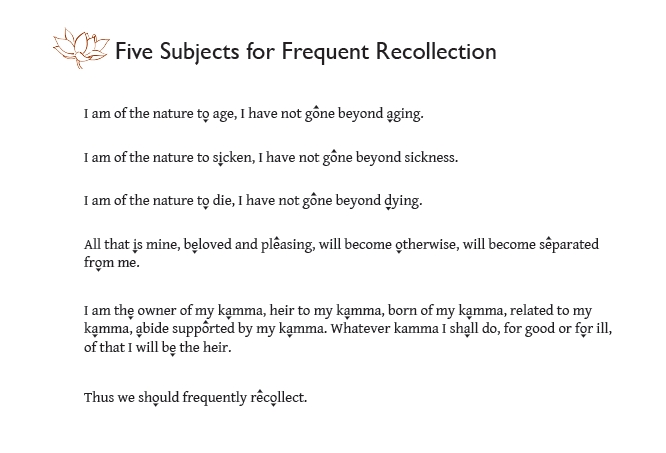 MeditationSee “Death Contemplations” posted at www.karunabv.org/homework-and-resources.html for meditations on “Contemplating Your Own Death” and the  charnel ground meditations from the Satipatthana Sutta: Foundations of Mindfulness in Majjhima Nikaya #10 Readings: The Heavenly Messengers Medical Guide to Illness, The Heavenly Messengers Spiritual Guide to Illness, ACP Conversation, Living with Death PAMF Newsletter, Being Dead Isn’t a ProblemRead FIVE WISHES (handout) and fill out as much as you can. Choosing your surrogate is the most important part. They have to be able to represent YOUR wishes faithfully.Bring images of death, dying and spiritual development next week for the shrine